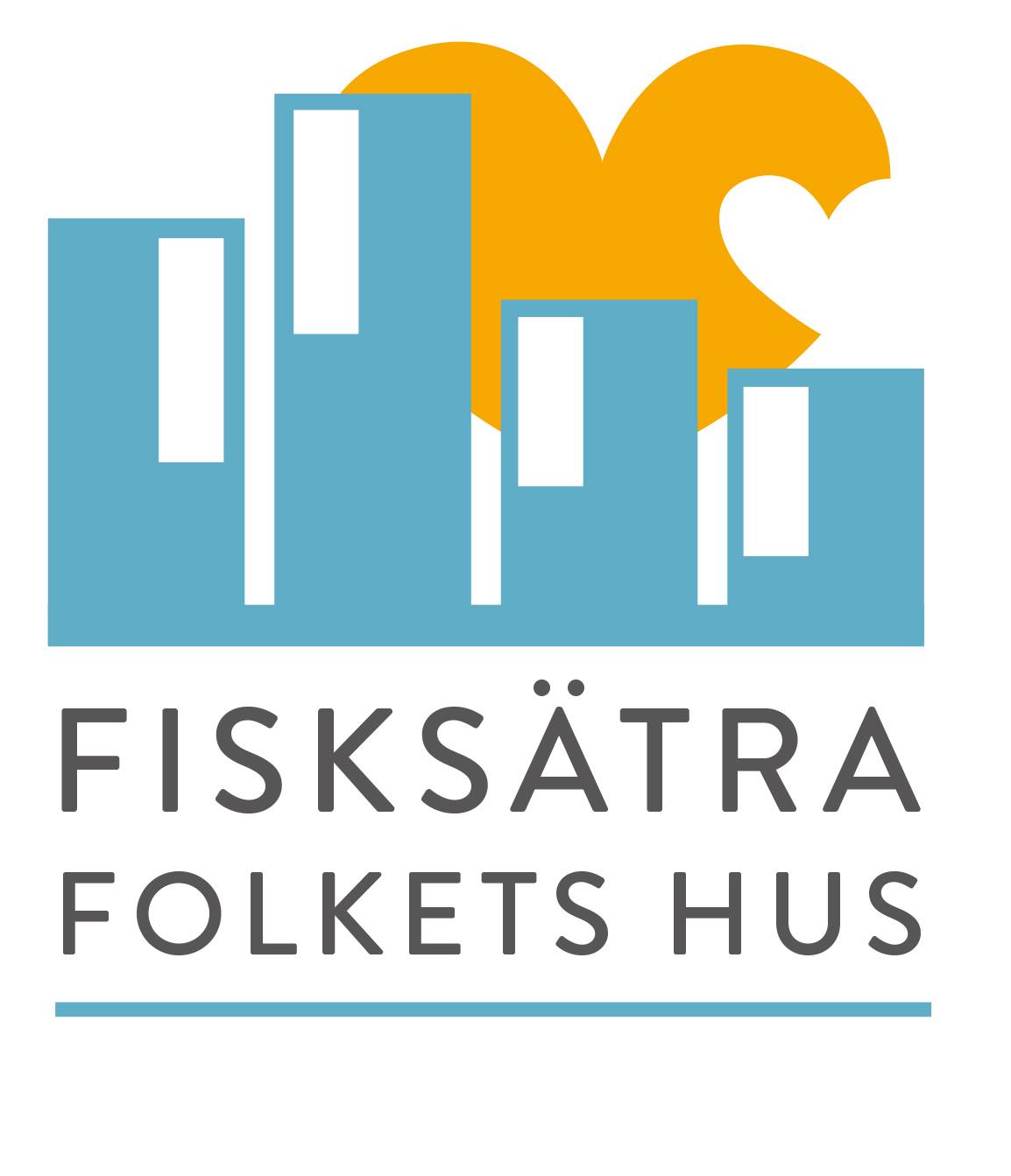 Dagordning Årsstämma 27 april 2019, kl 13.00Fisksätra Folkets HusMötets öppnande samt fråga om årsmöte utlysts i behörig ordningFastställande av röstlängd och dagordningVal av mötesordförandeVal av mötessekreterareVal av två personer att jämte mötesordförande justera protokollet tillika rösträknareStyrelsens och revisorernas berättelser för föregående årFrågan om fastställande av balansräkningenFråga om ansvarsfrihet för styrelsenBeslut i anledning av föreningens överskott eller underskott enligt balansräkningenBestämmande av ersättning till styrelseledamöterna och revisorernaBehandling av inlämnade ärendenFramläggande av budgetförslagBeslut om antalet styrelseledamöter jämte suppleanterVal av föreningsordförande/Val av kassör Val av övriga styrelseledamöter jämte suppleanter Val av revisorer jämte suppleanter Val av valberedning, varav en ledamot utses som sammankallande Övriga ärenden Mötets avslutandeStyrelseordförande LG Nilsson